Søknadsskjema Frifond 2023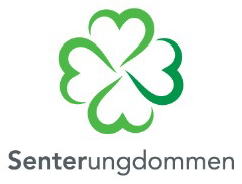 Skjemaet sendes på e-post til heh@sp.no eller per post til: Senterungdommen, Akersgata 51, 0180 Oslo.Rapportsskjema skal sendes inn 14 dager etter at prosjektet/arrangementet er gjennomført, ellers vil frifondsmidlene bli krevd tilbakebetalt.Spørsmål rettes til generalsekretær på e-post: heh@sp.no eller tlf: +47 977 88 775Om arrangementetDato:		Underskrift:  	Navn på lokallag:Lokallagsleder:E-post:Telefon:Kontonummer:Kontoinnehaver:Adresse til kontoinnehaver:Regnskapsfører:E-post (regnskapsfører):Telefon (regnskapsfører):Søknadssum:Navn på arrangementet:Sted:Tidspunkt:Forventet deltakerantall:Prosjektbeskrivelse:Budsjett: